EXAMEN SCHEIKUNDE VWO 1995, TWEEDE TIJDVAK, uitwerkingenReacties met methanal	1995-II(I)Maximumscore 4X = Maximumscore 4Toelichting: Als het losse elektron van de gegeven grensstructuur(zie opgave) een C=C-binding vormt, schuift een elektronenpaar van de C=O-binding naar buiten (naar rechts in de gegeven grensstructuur).Maximumscore 4Verbinding 1 (zie opgave) is een aldehyde met twee H-atomen aan het C(2)-atoom.
Net als in ethanal kunnen deze worden vervangen door CH2-OH-groepen volgens het gegeven mechanisme.Toelichting: Doordat er een grote overmaat van methanal aanwezig is, reageert verbinding 1niet of nauwelijks met ethanal.Maximumscore 4Verbinding 2 heeft geen H-atomen aan het C(2)-atoom. Dit type aldehyden reageert volgens de allereerste reactie in de opgave, waarbij de overeenkomstige alcohol (verbinding 3) ontstaat.Maximumscore 4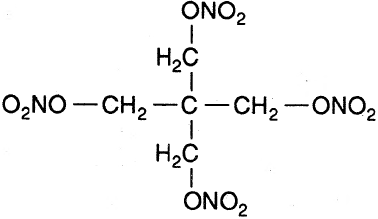 Toelichting: Estervorming vindt hier plaats doordat de alcohol (verbinding 3) viermaal reageert met het zuur (HNO3 of HONO2) onder afsplitsing van H2O-moleculen.Zoetkracht	1995-II(II)Maximumscore 5Maximumscore 4De molaire massa van aspartaam (C14H18N2O5) is 14 × 12,01 + 18 × 1,008 + 2 × 14,01 + 5 × 16,00 = 294,3 g mol1   aspartaam is gelijk aan  = 1,4102 mol (in 100 mL)  oplossing 1 bevat per liter 10 × 1,4102 = 1,4101 mol aspartaam.De zoetkracht van aspartaam is  = 2,2102 (2 significante cijfers).Opmerking: Indien alleen wordt afgerond bij het eindantwoord, is de zoetkracht 2,1102.Maximumscore 4Stel het aandeel van sacharine in het mengsel x en het aandeel van cyclamaat 1  x.Omdat de totale zoetkracht gelijk is aan de som van de afzonderlijke bijdragen geldt: 440x + 30,0 × (1  x) = 125  440x+ 30,0  30,0x = 125  410x= 95  x =  = 0,23
van  mengsel is  sacharine (2 significante cijfers i.v.m. het getal  de berekening).Zwaveldioxide in de fabriek	1995-II(III)Maximumscore 4Door te titreren met natronloog ontstaat er bij het equivalentiepunt een oplossing die Na+(aq)-, SO42(aq)- en SO32(aq)-ionen bevat. De sulfietionen zorgen voor een basische oplossing:SO32(aq) + H2O(l)  HSO3(aq) + OH(aq)De pH van de oplossing bij het equivalentiepunt zal dus groter dan 7 zijn.Maximumscore 3Voor titratie van het monster van 100 mL was 1,72 mmol NaOH nodig. Dit heeft gereageerd met eveneens 1,72 mmol H3O+. Zowel SO3 als SO2 kunnen per mol twee mol H3O+ leveren, want het evenwicht HSO3 + H2O ⇌ H3O+ + SO32 wordt door de toevoeging van OH aflopend. 1,72 mmol H3O+ is dus afkomstig van ½ × 1,72 = 0,860 mmol SO2 en SO3. In 500 mL water is dus opgelost
5 × 0,860 = 4,30 mmol SO2 en SO3, afkomstig van 1,00 dm3 gasmengsel.Maximumscore 4SO32 kan optreden als reductor, terwijl SO42 dat niet kan.
SO32 is daarom naast SO42 te bepalen met een oxidator.
Twee mogelijke werkwijzen zijn de volgende:
- aanzuren met een zwavelzuuroplossing (nadeel: mogelijk ontwijkt er SO2)
- titreren met een bekende kaliumpermanganaatoplossing
- bij het equivalentiepunt treedt een blijvende (licht)paarse kleur opof- als indicator een stijfsel(zetmeel)-oplossing toevoegen
- titreren met een bekende oplossing van jood
- bij het equivalentiepunt treedt een blijvende blauwe kleur opMaximumscore 6Volgens de gegeven volumepercentages bevat 1,0 dm3 0,073 dm3 SO3 en 0,067 dm3 O2, wat overeenkomt met  = 1,5103 mol SO3,  = 3,5103 mol SO2 en
 = 3,2103 mol O2 (per liter mengsel).In een evenwichtsmengsel van SO2, SO3 en O2 geldt: K= 3,91010 = .Met de bovenstaande berekende molariteiten vind je: = 1,7103Deze waarde is veel lager dan de evenwichtsconstante. Blijkbaar heeft de omzetting van SO2 en O2 tot SO3 nog niet tot een evenwichtstoestand geleid.Maximumscore 3Twee van de drie onderstaande maatregelen zijn voldoende:Toevoegen van en katalysator
Zowel de heen- als de terugreactie verloopt sneller. Dit leidt tot een snellere evenwichtsinstelling.Drukverhoging door samenpersen
Door de concentratie van de stoffen te verhogen, zullen er meer botsingen optreden tussen SO2 en O2. Er ontstaat daardoor sneller SO3.Temperatuurverhoging
Door de verhoogde snelheid van de moleculen neemt het aantal botsingen per seconde toe en ontstaat er sneller SO3.Opmerking: Een nadeel van temperatuurverhoging is een verschuiving van de evenwichtsligging naar de ongunstige kant, namelijk minder SO3 (zie BINAS-tabel 51).Sodabereiding	1995-II(IV)Maximumscore 2Voor de vorming van Na2CO3(s) zijn zowel Na+(aq)-ionen nodig als CaCO3(s). In de stofstroom die de fabriek verlaat, komen nog (ongebruikte) Na+(aq)-ionen voor. Blijkbaar waren deze ionen in overmaat aanwezig  het gegeven van 55,0 kg opgelost NaCl kan dus niet voor de berekening gebruikt worden.Maximumscore 3De molaire massa van CaCO3 is 100,1 g mol1. Dus geldt: 34,0 kg CaCO3 = 3,40104 g =  =
340 mol CaCO3. Hieruit ontstaat ook 340 mol Na2CO3 = 340 mol × 106 g mol1 = 3,60104 g = 
36,0 kg Na2CO3 (3 significante cijfers).Opmerking: Een snellere oplosmethode is het vergelijken van de molaire massa's.
Na2CO3 heeft een iets grotere molaire massa en eenzelfde aantal mol als CaCO3 zal dus als massa hebben:  × 34,0 kg = 36,0 kg.Maximumscore 4Om NH4+ en HCO3 te kunnen vormen, zullen NH3 en CO2 reageren in een molverhouding van 1 : 1. De benodigde CO2 is niet alleen afkomstig van CaCO3, maar wordt ook van elders ruimte 3 binnengeleid. Het aantal mol CaCO3 dat per minuut in ruimte 1 wordt geleid, zal dus kleiner zijn dan het aantal mol NH3 dat per minuut in ruimte 3 wordt geleid.Maximumscore 4CaO(s) + 2 NH4+(aq)  Ca2+(aq) + 2 NH3(g) + H2O(l)Maximumscore 2X = Ca
Y CO2Toelichting: De reactie bij verhitting in ruimte 1 is: CaCO3(s)  CaO(s) + CO2(g)De reactie bij verhitting in ruimte 5 is: 2 NaHCO3(s)  Na2CO3(s) + H2O(g) + CO2(g)Maximumscore 5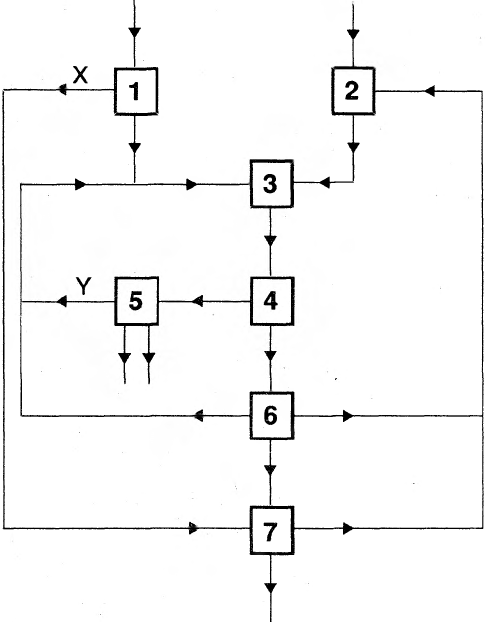 Toelichting: De CaO (= X) die in ruimte 1 vrijkomt, wordt gebruikt in ruimte 7. De NH3 die in ruimte 2 nodig is, wordt aangevoerd uit de ruimten 6 en 7. Behalve de CO2 uit ruimte 1 wordt voor de reactie in ruimte 3 ook CO2 gebruikt die vrijkomt uit de ruimte 5 (= Y) en ruimte 6.Aluminiumproductie	1995-II(V)Maximumscore 3De reactie is een combinatie van de ontleding van aluminiumoxide en de vorming van koolstofdioxide. De enthalpieverandering is daar het resultaat van:Deze enthalpieverandering geldt voor 4 mol aluminium (zie reactievergelijking in opgave) 	• 105 J H =  = +5,398105 J mol1 (4 significante cijfers).
Toelichting: Er komen in het bovenstaande geen enthalpieveranderingen voor die betrekking hebben op de elementen C en Al, omdat de elementen als nulniveau (afteltoestand) worden gebruikt om de vormingsenthalpie (en ontledingsenthalpie) te berekenen.Maximumscore 3Het smeltpunt van Al2O3 ligt zeer hoog (zie BINAS-tabel 40B). Het bereiken en handhaven van een temperatuur van 2310 K kost veel meer energie dan nodig is voor 1240 K.Maximumscore 6Totaalreactie:	2 A12O3 + 3C  4 Al + 3 CO2Deelreactie 1:	2 Al2O3 + 2 AIF63  3 Al2O2F42Deelreactie 2:	4 AlF63 + 12 e  4 Al + 24 F (factor 4 i.v.m. de vorming van 4 Al)Deelreactie 3:	3 Al2O2F42 + 3C + 24 F  3 CO2 + 6 AIF63 + 12 eVereenvoudigd:	Al2O2F42 + C + 8 F  CO2 + 2AlF63 + 4e (gedeeld door 3)Toelichting: Deelreactie 3 moet een zodanige vorm hebben, dat alle deeltjes die niet in de totaalreactie voorkomen, door het optellen van de deelreacties ‘verdwijnen’.Deelreactie 3 is te controleren met de totale lading (30) aan beide kanten van de pijl.Maximumscore 51,00 kg Al komt overeen met  = 37,1 mol Al.Aluminium wordt gemaakt uit Al3+ (in Al2O3) met 3 elektronen per Al3+-ion  nodig is 3 × 37,1 = 111 mol e.De massa van één elektron bedraagt 9,111031 kg (BINAS-tabel 7).Van 0,111 mol e is de massa dus 111 × 6,021023 × 9,111031 kg = 6,09105 kg.De prijs van 1 kg elektronen is f 25000 (gegeven) -› 6,09 • 105 kg elektronen, benodigd voor de bereiding van 1,00 kg AI, kost 6,09105 × ƒ 25000 = ƒ 1,52 (3 significante cijfers).enthalpie-effect bij de ontleding van 2 mol Al2O3:+2 × 16,70105 J =+33,40105 Jenthalpie-effect bij de vorming van 3 mol CO2:3 × 3,935105 J =11,81105 JTotaal:+21,59105 J